Об утверждении положения о комиссии по осуществлению осмотра здания, сооружения капитального строительства или объекта незавершенного строительства при проведении мероприятий по выявлению правообладателей ранее учтенных объектов недвижимостиВ соответствии с пунктом 5 части 6 статьи 69.1 Федерального закона от 13 июля 2015 года №218-ФЗ «О государственной регистрации недвижимости» (в редакции Федерального закона от 1 июля 2021 года № 275-ФЗ), приказом Федеральной службы государственной регистрации, кадастра и картографии от 28 апреля 2021 года №П/0179 «Об установлении порядка проведения осмотра здания, сооружения или объекта незавершенного строительства при проведении мероприятий по выявлению правообладателей ранее учтенных объектов недвижимости, формы актов осмотра здания, сооружения или объекта незавершенного строительства при выявлении правообладателей ранее учтенных объектов недвижимости», руководствуясь Федеральным законом от  6 октября 2003 года №131-ФЗ «Об общих принципах организации местного самоуправления в Российской Федерации» (в редакции Федерального закона от 1 июля 2021 года №289-ФЗ), Устава муниципального образования Костинский сельсовет Курманаевского района Оренбургской области, постановляю:1.Утвердить Положение о комиссии по осуществлению осмотра здания, сооружения капитального строительства или объекта незавершенного строительства при проведении мероприятий по выявлению правообладателей ранее учтенных объектов недвижимости согласно приложению.2.Контроль за выполнением настоящего постановления оставляю за собой.4.Постановление вступает в силу со дня его подписания.Глава муниципального образования                                              Ю.А.СолдатовПОЛОЖЕНИЕо комиссии по осуществлению осмотра здания, сооружения капитального строительства или объекта незавершенного строительства при проведении мероприятий по выявлению правообладателей ранее учтенных объектов недвижимости1.Общие положения1.1. Комиссия по осуществлению осмотра здания, сооружения капитального строительства или объекта незавершенного строительства при проведении мероприятий по выявлению правообладателей ранее учтенных объектов недвижимости (далее – комиссия) является постоянно действующим коллегиальным органом при администрации муниципального образования Костинский сельсовет Курманаевского района Оренбургской области.1.2.Основной целью деятельности комиссии является обеспечение реализации мероприятий по проведению визуального осмотра либо осмотра с использованием технических средств для дистанционного зондирования Земли зданий, сооружений, объектов незавершенного строительства при выявлении правообладателей ранее учтенных объектов недвижимости с целью подтверждения, что на момент проведения мероприятий по выявлению правообладателей таких объектов недвижимости эти объекты не прекратили свое существование. 1.3.Комиссия осуществляет свою деятельность на общественных началах на основе добровольности, равноправия ее членов, коллективного и свободного обсуждения вопросов на принципах законности и гласности.2.Функции комиссии Функциями комиссии являются:- проведение визуального осмотра либо осмотра с использованием технических средств для дистанционного зондирования Земли зданий, сооружений, объектов незавершенного строительства при выявлении правообладателей ранее учтенных объектов недвижимости с применением фотофиксации.В ходе проведения осмотра осуществляется фотофиксация объекта(ов) недвижимости с указанием места и даты съемки. Материалы фотофиксации прилагаются к акту осмотра здания, сооружения, объекта незавершенного строительства при выявлении правообладателей ранее учтенных объектов недвижимости (далее – Акт осмотра); - составление Актов осмотра. 3.Состав и порядок работы комиссии3.1.Комиссия формируется в составе председателя и членов комиссии. 3.2.Персональный состав комиссии с одновременным назначением ее председателя и Положение о комиссии утверждаются правовым актом администрации муниципального образования Костинский сельсовет Курманаевского района Оренбургской области.3.3.Комиссия осуществляет свою деятельность в форме выезда на место нахождения зданий, сооружений, объектов незавершенного строительства. 3.4.Возглавляет комиссию и осуществляет руководство ее работой председатель комиссии. 3.5.В период отсутствия председателя комиссии осуществляет руководство деятельностью комиссии назначаемый председателем член комиссии. 3.6.В результате осмотра зданий, сооружений, объектов незавершенного строительства оформляется Акт осмотра.3.7.Акт осмотра, составленный на бумажном носителе, подписывается председателем комиссии и членами комиссии. 3.8. Акт осмотра подготавливается в течение 3 рабочих дней с момента осмотра объекта недвижимости. 4.Обязанности комиссии4.1.Председатель комиссии: 1)планирует, организует деятельность комиссии и руководит ею, распределяет обязанности между ее членами; 2)определяет дату проведения выездов для осмотра зданий, сооружений, объектов незавершенного строительства при выявлении правообладателей ранее учтенных объектов недвижимости;3)совершает иные действия по организации и обеспечению деятельности комиссии. 4.2.Члены комиссии: 1)участвуют в выездах для осмотра зданий, сооружений, объектов незавершенного строительства при выявлении правообладателей ранее учтенных объектов недвижимости; 2)подписывают Акты осмотра. 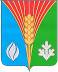           Администрация Муниципального образования        Костинский сельсовет     Курманаевского района        Оренбургской области      ПОСТАНОВЛЕНИЕ        17.10.2022 № 40-пПриложение к постановлению администрации муниципального образованияКостинский сельсовет от 17.10.2022 №40-п